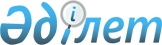 Об утверждении Правил выдачи, отказа в выдаче и отзыва согласия на приобретение статуса крупного участника банка, банковского холдинга, крупного участника страховой (перестраховочной) организации, страхового холдинга, крупного участника открытого накопительного пенсионного фонда
					
			Утративший силу
			
			
		
					Постановление Правления Агентства Республики Казахстан по регулированию и надзору финансового рынка и финансовых организаций от 25 января 2008 года № 7. Зарегистрировано в Министерстве юстиции Республики Казахстан 07 марта 2008 года № 5165. Утратило силу постановлением Правления Национального Банка Республики Казахстан от 24 февраля 2012 года № 67

      Сноска. Утратило силу постановлением Правления Национального Банка РК от 24.02.2012 № 67 (вводится в действие по истечении десяти календарных дней после дня его первого официального опубликования).      Сноска. Заголовок с изменением, внесенным постановлением Правления АФН РК от 29.11.2010 № 172 (вводится в действие по истечении четырнадцати календарных дней со дня его гос. регистрации в МЮ РК).      В целях совершенствования нормативных правовых актов, регулирующих деятельность банков второго уровня, страховых (перестраховочных) организаций, открытых накопительных пенсионных фондов, Правление Агентства Республики Казахстан по регулированию и надзору финансового рынка и финансовых организаций (далее - Агентство) ПОСТАНОВЛЯЕТ:

      1. Утвердить прилагаемые Правила выдачи, отказа в выдаче и отзыва согласия на приобретение статуса крупного участника банка, банковского холдинга, крупного участника страховой (перестраховочной) организации, страхового холдинга, крупного участника открытого накопительного пенсионного фонда. 

      Сноска. Пункт 1 с изменением, внесенным постановлением Правления АФН РК от 29.11.2010 № 172 (вводится в действие по истечении четырнадцати календарных дней со дня его гос. регистрации в МЮ РК).

      2. Признать утратившими силу нормативные правовые акты согласно приложению к настоящему постановлению. 

      3. Настоящее постановление вводится в действие по истечении четырнадцати дней со дня государственной регистрации в Министерстве юстиции Республики Казахстан и его действие распространяется на отношения, возникшие с 1 марта 2008 года. 

      4. Департаменту стратегии и анализа (Дилимбетова Г.А.): 

      1) совместно с Юридическим департаментом (Сарсенова Н.В.) принять меры к государственной регистрации в Министерстве юстиции Республики Казахстан настоящего постановления; 

      2) в десятидневный срок со дня государственной регистрации в Министерстве юстиции Республики Казахстан настоящего постановления довести его до сведения заинтересованных подразделений Агентства, Объединения юридических лиц "Ассоциация финансистов Казахстана". 

      5. Службе Председателя принять меры к публикации настоящего постановления в средствах массовой информации Республики Казахстан. 

      6. Контроль за исполнением настоящего постановления возложить на Председателя Агентства Бахмутову Е.Л.       Председатель 

Утверждены            

постановлением Правления Агентства 

Республики Казахстан по     

регулированию и надзору финансового 

рынка и финансовых организаций  

от 25 января 2008 года N 7     

Правила 

выдачи, отказа в выдаче и отзыва согласия на приобретение статуса крупного участника банка, банковского холдинга, крупного участника страховой (перестраховочной) организации,  страхового холдинга, крупного участника открытого накопительного пенсионного фонда       Сноска. Наименование с изменением, внесенным постановлением Правления АФН РК от 29.11.2010 № 172 (вводится в действие по истечении четырнадцати календарных дней со дня его гос. регистрации в МЮ РК).      Настоящие Правила разработаны в соответствии с Законами Республики Казахстан от 31 августа 1995 года " О банках и банковской деятельности в Республике Казахстан" (далее - Закон о банках), от 20 июня 1997 года " О пенсионном обеспечении в Республике Казахстан" (далее - Закон о пенсионном обеспечении), от 18 декабря 2000 года " О страховой деятельности" (далее - Закон о страховании), от 4 июля 2003 года " О государственном регулировании и надзоре финансового рынка и финансовых организаций" и устанавливают порядок выдачи, отказа в выдаче и отзыва уполномоченным органом по регулированию и надзору финансового рынка и финансовых организаций (далее - уполномоченный орган) согласия на приобретение статуса крупного участника банка, банковского холдинга, крупного участника страховой (перестраховочной) организации, страхового холдинга, крупного участника открытого накопительного пенсионного фонда (далее - крупный участник финансовой организации, банковский холдинг и (или) страховой холдинг). 

      Сноска. Преамбула с изменениями, внесенными постановлением Правления АФН РК от 29.11.2010 № 172 (вводится в действие по истечении четырнадцати календарных дней со дня его гос. регистрации в МЮ РК). 

Глава 1. Общие положения 

      1. Понятия крупного участника финансовой организации, банковского холдинга, страхового холдинга и лиц, совместно являющихся крупным участником финансовой организации и совместно являющихся банковским холдингом, страховым холдингом, определены, соответственно, статьями 2 и 17-1 Закона о банках, статьями 3 и 26 Закона о страховании и статьями 1 и 36-1 Закона о пенсионном обеспечении. 

      Сноска. Пункт 1 с изменениями, внесенными постановлением Правления АФН РК от 29.11.2010 № 172 (вводится в действие по истечении четырнадцати календарных дней со дня его гос. регистрации в МЮ РК).

      2. Доли прямого или косвенного владения акциями банка рассчитываются крупным участником банка или банковским холдингом от объема размещенных (за вычетом привилегированных и выкупленных банком) акций банка. 

      Доли прямого или косвенного владения акциями страховой (перестраховочной) организации рассчитываются крупным участником страховой (перестраховочной) организации или страховым холдингом от объема голосующих акций страховой (перестраховочной) организации. 

      Доли прямого или косвенного владения акциями открытого накопительного пенсионного фонда рассчитываются крупным участником открытого накопительного пенсионного фонда от объема голосующих акций открытого накопительного пенсионного фонда. 

      Сноска. Пункт 2 с изменениями, внесенными постановлением Правления АФН РК от 29.11.2010 № 172 (вводится в действие по истечении четырнадцати календарных дней со дня его гос. регистрации в МЮ РК). 

Глава 2. Порядок подачи и рассмотрения 

заявления на приобретение статуса крупного участника 

финансовой организации, банковского холдинга и (или)

страхового холдинга      Сноска. Наименование главы 2 с изменением, внесенным постановлением Правления АФН РК от 29.11.2010 № 172 (вводится в действие по истечении четырнадцати календарных дней со дня его гос. регистрации в МЮ РК).

      3. Физическое или юридическое лицо представляет в уполномоченный орган заявление на приобретение статуса крупного участника финансовой организации, банковского холдинга и (или) страхового холдинга (далее - заявитель), составленное в произвольной форме с указанием сведений о документе, удостоверяющем личность физического лица, о государственной регистрации юридического лица, месте постоянного проживания (нахождения), сведений о количестве приобретаемых акций финансовой организации, их стоимости, процентном соотношении количества акций финансовой организации, предполагаемых к приобретению, соответственно: 

      к количеству размещенных (за вычетом привилегированных и выкупленных банком) акций банка и (или) к количеству голосующих акций банка; 

      к количеству голосующих акций страховой (перестраховочной) организации либо открытого накопительного пенсионного фонда. 

      В случае одновременного получения статуса крупного участника нескольких финансовых организаций, банковского холдинга и (или) страхового холдинга заявитель представляет заявление с указанием наименования финансовых организаций, статус крупного участника, банковского холдинга и (или) страхового холдинга которых он желает получить. 

      В заявлении указываются перечень лиц, совместно с которыми заявитель предполагает являться крупным участником финансовой организации, банковским и (или) страховым холдингом, и лиц, посредством владения акциями (долями участия в уставных капиталах) которых будет осуществляться косвенное владение (голосование) акциями финансовой организации. 

      Сноска. Пункт 3 с изменениями, внесенными постановлением Правления АФН РК от 29.11.2010 № 172 (вводится в действие по истечении четырнадцати календарных дней со дня его гос. регистрации в МЮ РК).

      4. Заявитель одновременно с заявлением представляет в уполномоченный орган документы и сведения, предусмотренные, соответственно, пунктами 4, 5, 6, 7, 7-1 статьи 17-1 Закона о банках, пунктами 4, 5, 6, 7, 7-1, 8-1 статьи 26 Закона о страховании, пунктами 4, 5, 6, 7, 7-1  статьи 36-1 Закона о пенсионном обеспечении. 

      В случае одновременного получения статуса крупного участника, банковского и (или) страхового холдинга нескольких финансовых организаций заявителем представляются в едином пакете соответствующие документы, предусмотренные пунктами 8, 9, 10, 11 настоящих Правил, с учетом требований пункта 5 настоящих Правил. 

       Сноска. Пункт 4 с изменениями, внесенными постановлениями Правления АФН РК от 29.10.2008 N 174 (порядок введения в действие см. п. 2); от 29.11.2010 № 172 (вводится в действие по истечении четырнадцати календарных дней со дня его гос. регистрации в МЮ РК).

      5. Краткие данные о заявителе - физическом лице, руководящем работнике заявителя - юридического лица, являющимся первым руководителем его исполнительного органа, представляются по форме согласно приложению 1 к настоящим Правилам. 

      Сведения о безупречной деловой репутации представляются согласно приложению 2 к настоящим Правилам с приложением: 

      документа, подтверждающего отсутствие неснятой или непогашенной судимости, выданного в форме справки уполномоченным государственным органом по формированию правовой статистики и ведению специальных учетов (дата выдачи указанного документа не может быть более трех месяцев, предшествующих дате подачи заявления). Иностранные граждане дополнительно представляют документ аналогичного содержания, выданный соответствующим государственным органом страны их гражданства, а лица без гражданства - страны их постоянного проживания; 

      копий иных документов, подтверждающих сведения, указанные в приложении 2 к настоящим Правилам. 

      План рекапитализации финансовой организации в случаях возможного ухудшения финансового положения финансовой организации содержит следующую информацию: 

      оценка текущего состояния финансовой организации; 

      подробное описание мероприятий по финансовому оздоровлению финансовой организации (меры по снижению расходов, дополнительные финансовые вложения, направленные на восстановление собственного капитала финансовой организации до величины, при которой будут выполняться пруденциальные нормативы и иные обязательные к соблюдению нормы и лимиты, мероприятия по получению дополнительных доходов и иные мероприятия); 

      календарные сроки выполнения мероприятий по финансовому оздоровлению финансовой организации; 

      предполагаемый экономический эффект оздоровительных мероприятий (динамика изменений пруденциальных нормативов, изменение размера собственного капитала финансовой организации, изменение финансовых и иных показателей финансовой организации). 

      В случае если заявитель является банковским холдингом и (или) страховым холдингом, либо крупным участником другой финансовой организации, то представляемый в уполномоченный орган план рекапитализации составляется с учетом обязательств заявителя в соответствии с планом рекапитализации этой финансовой организации. 

      При необходимости проверки достоверности представленных документов уполномоченный орган запрашивает дополнительные сведения в соответствующих органах и организациях. 

       Сноска. Пункт 5 с изменениями, внесенными постановлениями Правления АФН РК от 27.02.2009 N 33 (порядок введения в действие см. п. 2 ); от 29.11.2010 № 172 (вводится в действие по истечении четырнадцати календарных дней со дня его гос. регистрации в МЮ РК).

      6. Лицо, желающее получить согласие уполномоченного органа на приобретение статуса банковского холдинга, помимо документов и сведений, предусмотренных пунктами 5, 6, 7 статьи 17-1 Закона о банках, представляет документы, подтверждающие наличие систем управления рисками и внутреннего контроля, в том числе в отношении рисков, связанных с деятельностью дочерних организаций. 

      7. Юридическое лицо-нерезидент Республики Казахстан, желающее получить согласие уполномоченного органа на приобретение статуса крупного участника финансовой организации, банковского и (или) страхового холдинга, помимо документов, указанных в пунктах 4, 5 и 6 настоящих Правил, дополнительно представляет сведения о наличии у него минимального требуемого рейтинга, присвоенного одним из международных рейтинговых агентств, перечень которых установлен в постановлении Правления Агентства Республики Казахстан по регулированию и надзору финансового рынка и финансовых организаций от 25 декабря 2006 года N 55 "Об установлении минимального рейтинга для юридических лиц, необходимость наличия которого требуется в соответствии с законодательством Республики Казахстан, регулирующим деятельность финансовых организаций, перечня рейтинговых агентств, присваивающих данный рейтинг, а также о внесении изменения в постановление Правления Агентства Республики Казахстан по регулированию и надзору финансовых организаций от 25 октября 2004 года N 304" (зарегистрированное в Реестре нормативных правовых актов под N 4139). 

      Юридическому лицу-нерезиденту Республики Казахстан, желающему получить согласие уполномоченного органа на приобретение статуса крупного участника финансовой организации, банковского и (или) страхового холдинга, наличие указанного рейтинга не требуется в случаях, предусмотренных, соответственно, пунктом 1 статьи 17-1 Закона о банках, пунктом 1 статьи 26 Закона о страховой деятельности, пунктом 1 статьи 36-1 Закона о пенсионном обеспечении.

      В случаях, предусмотренных пунктом 8 статьи 26 Закона о страховой деятельности и пунктом 8 статьи 36-1 Закона о пенсионном обеспечении, а также в случае если банк-нерезидент Республики Казахстан соответствует признакам крупного участника финансовой организации вследствие владения (голосования) им акциями банка, являющегося участником банковского конгломерата, то с присвоением статуса банковского холдинга, данному банку-нерезиденту Республики Казахстан одновременно присваивается статус крупного участника соответствующей финансовой организации. 

       Сноска. Пункт 7 с изменениями, внесенными постановлениями Правления АФН РК от 29.10.2008 N 174 (порядок введения в действие см. п. 2 ); от 29.03.2010 № 49; от 29.11.2010 № 172 (вводится в действие по истечении четырнадцати календарных дней со дня его гос. регистрации в МЮ РК).

      8. Для одновременного получения согласия на приобретение статуса крупного участника, банковского холдинга и (или) страхового холдинга нескольких финансовых организаций заявитель - физическое лицо представляет следующие документы: 

      1) сведения об условиях и порядке приобретения акций соответствующей финансовой организации, включая описание источников и средств, используемых для приобретения акций финансовой организации, в размере, не превышающем стоимости имущества, принадлежащего заявителю-физическому лицу на праве собственности, с приложением подтверждающих документов; 

      2) доверенность на представителя заявителя, которому поручается представление интересов заявителя (при наличии); 

      3) список юридических лиц, в которых оно является крупным участником, и нотариально засвидетельствованные копии их учредительных документов; 

      4) план рекапитализации по каждой финансовой организации в случаях возможного ухудшения финансового положения финансовой организации, составленный с учетом обязательств заявителя в соответствии с планом рекапитализации финансовых организаций, крупным участником, банковским холдингом и (или) страховым холдингом которых заявитель является и (или) желает стать; 

      5) сведения о безупречной деловой репутации; 

      6) сведения о доходах и имуществе, заверенные налоговыми органами или иными уполномоченными лицами страны проживания физического лица; 

      7) краткие данные о заявителе; 

      8) письменное подтверждение соответствующего государственного органа страны проживания физического лица-нерезидента Республики Казахстан о том, что приобретение акций банка или страховой (перестраховочной) организации, являющихся резидентами Республики Казахстан разрешено законодательством данной страны, либо заявление уполномоченного органа соответствующего государства о том, что такое разрешение по законодательству государства указанного учредителя не требуется. 

      Сноска. Пункт 8 с изменениями, внесенными постановлением Правления АФН РК от 29.11.2010 № 172 (вводится в действие по истечении четырнадцати календарных дней со дня его гос. регистрации в МЮ РК).

      9. Для одновременного получения согласия на приобретение статуса крупного участника, банковского холдинга и (или) страхового холдинга нескольких финансовых организаций заявитель, являющийся юридическим лицом-резидентом Республики Казахстан, представляет следующие документы: 

      1) копию решения высшего органа заявителя о приобретении акций соответствующей финансовой организации; 

      2) сведения и документы, указанные в подпунктах 1), 2), 3), 4) пункта 8 настоящих Правил; 

      3) сведения о безупречной деловой репутации его руководящих работников; 

      4) нотариально засвидетельствованные копии учредительных документов, краткие данные о крупных участниках заявителя, а также о крупных участниках крупных участников заявителя; 

      5) краткие данные о руководящих работниках; 

      6) годовую финансовую отчетность за последние два завершенных финансовых года, заверенную аудиторской организацией, а также финансовую отчетность за последний завершенный квартал перед представлением соответствующего заявления; 

      7) анализ финансовых последствий приобретения статуса крупного участника соответствующих финансовых организаций, включая предполагаемый расчетный баланс заявителя и соответствующих финансовых организаций после приобретения, планы и предложения заявителя, если таковые имеются, по продаже активов соответствующих финансовых организаций, реорганизации или внесению значительных изменений в деятельность или управление соответствующих финансовых организаций, включая план мероприятий и организационную структуру. 

      Сноска. Пункт 9 с изменениями, внесенными постановлением Правления АФН РК от 29.11.2010 № 172 (вводится в действие по истечении четырнадцати календарных дней со дня его гос. регистрации в МЮ РК).

      10. Для одновременного получения согласия на приобретение статуса крупного участника, банковского холдинга и (или) страхового холдинга нескольких финансовых организаций заявитель, являющийся юридическим лицом-нерезидентом Республики Казахстан, представляет следующие документы: 

      1) сведения и документы, указанные в подпунктах 1), 2), 3), 4) пункта 8 и подпунктах 1), 3), 4), 5), 6), 7) пункта 9 настоящих Правил; 

      2) сведения о кредитном рейтинге юридического лица, присвоенном одним из международных рейтинговых агентств, перечень которых устанавливается уполномоченным органом, за исключением случаев, предусмотренных, соответственно, пунктом 1 статьи 17-1 Закона о банках, пунктом 1 статьи 26 Закона о страховой деятельности, пунктом 1 статьи 36-1 Закона о пенсионном обеспечении. 

      Сноска. Пункт 10 с изменениями, внесенными постановлением Правления АФН РК от 29.11.2010 № 172 (вводится в действие по истечении четырнадцати календарных дней со дня его гос. регистрации в МЮ РК).

      11. Для одновременного получения согласия на приобретение статуса крупного участника, банковского холдинга и (или) страхового холдинга нескольких финансовых организаций заявитель, являющийся финансовой организацией-нерезидентом Республики Казахстан, представляет следующие документы: 

      1) сведения и документы, указанные в пункте 10 настоящих Правил; 

      2) письменное подтверждение от органа финансового надзора страны происхождения заявителя о том, что заявитель уполномочен осуществлять финансовую деятельность в рамках законодательства данной страны, либо заявление органа финансового надзора страны происхождения заявителя о том, что такое разрешение по законодательству данной страны не требуется. 

      Сноска. Пункт 11 с изменениями, внесенными постановлением Правления АФН РК от 29.11.2010 № 172 (вводится в действие по истечении четырнадцати календарных дней со дня его гос. регистрации в МЮ РК).

      12. Документы, указанные в пунктах 4, 5, 6, 7 настоящих Правил, не представляются лицами, ранее представлявшими их в уполномоченный орган, за исключением случаев изменения содержания данных документов либо истечения срока их действия. При этом в уполномоченный орган представляются только те документы, в которые внесены изменения или срок действия которых истек. В заявлении о приобретении статуса крупного участника финансовой организации, банковского холдинга и (или) страхового холдинга указываются сведения (дата, номер исходящего документа) о ранее представленных в уполномоченный орган документах, а также основания их представления. 

      Сноска. Пункт 12 с изменениями, внесенными постановлением Правления АФН РК от 29.11.2010 № 172 (вводится в действие по истечении четырнадцати календарных дней со дня его гос. регистрации в МЮ РК).

      13. Лицо признается косвенно владеющим (голосующим) акциями финансовой организации, в случае владения им (наличия у него возможности голосовать, определять решения и (или) оказывать влияние на принимаемые решения в силу договора или иным образом) двадцатью пятью и более процентами акций (долей участия в уставном капитале): 

      1) лица, являющегося крупным участником финансовой организации (имеющего возможность голосовать, соответственно, десятью (двадцатью пятью) и более процентами акций финансовой организации), банковским и (или) страховым холдингом; 

      2) хотя бы одного из лиц, совместно являющихся крупным участником, банковским и (или) страховым холдингом финансовой организации; 

      3) лиц, прямо и (или) косвенно, владеющих (имеющих возможность голосовать) двадцатью пятью и более процентами акций (долей участия) лиц, являющихся крупными участниками финансовой организации или имеющих возможность голосовать прямо или косвенно десятью (двадцатью пятью) и более процентами акций финансовой организации, банковским и (или) страховым холдингом. 

      Также признаются косвенно владеющими (голосующими) акциями финансовой организации в случае совместного владения ими (наличия возможности определять решения, и (или) оказывать влияние на принимаемые решения в силу договора или иным образом) двадцатью пятью и более процентами акций (долей участия в уставном капитале) лиц, указанных в подпунктах 1), 2), 3) настоящего пункта, следующие лица: 

      юридическое лицо и физическое лицо, являющееся его руководящим работником; 

      физические лица, являющиеся близкими родственниками (родители, дети, усыновители, усыновленные, полнородные и неполнородные братья и сестры, дедушка, бабушка, внуки), супругом (супругой); 

      юридическое лицо и физическое лицо, являющееся близким родственником (родители, дети, усыновители, усыновленные, полнородные и неполнородные братья и сестры, дедушка, бабушка, внуки), супругом (супругой) руководящего работника данного юридического лица. 

      Также косвенно владеющим (голосующим) акциями финансовой организации признается лицо, имеющее возможность определять решения финансовой организации, крупного участника финансовой организации, банковского холдинга и (или) страхового холдинга, или лиц, совместно являющихся крупным участником финансовой организации, банковским холдингом и (или) страховым холдингом, через последовательное владение акциями (долями участия в уставном капитале) юридических лиц. Доля косвенного владения (голосования) акциями финансовой организации одного юридического лица через последовательное владение акциями (долями участия в уставном капитале) юридических лиц определяется как произведение долей непосредственного участия указанных юридических лиц этой последовательности одна в другой. 

      В случае, если доля владения (голосования) акциями (долей участия в уставном капитале) одного юридического лица в другом более пятидесяти процентов, то в целях расчета доли косвенного владения (голосования) акциями финансовой организации коэффициент принимается равным единице. 

      Если доля лиц, владеющих менее пяти процентов акций (долей участия в уставном капитале) юридического лица, превышает двадцать процентов от общего количества акций (долей участия в уставном капитале) данного лица, то лицо признается косвенно владеющим (голосующим) акциями финансовой организации, в случае владения им (наличия у него возможности голосовать, определять решения и (или) оказывать влияние на принимаемые решения в силу договора или иным образом) двадцатью пятью и более процентами акций (долей участия в уставном капитале) лиц, указанных в подпунктах 1), 2), 3) настоящего пункта, рассчитанных за вычетом акций (долей участия в уставном капитале), принадлежащих лицам, владеющим менее пяти процентов акций (долей участия в уставном капитале) юридического лица. 

      Требования по получению статуса крупного участника финансовой организации, банковского холдинга и (или) страхового холдинга не распространяются на лицо, признаваемое косвенно владеющим (имеющим возможность голосовать, определять решения и (или) оказывать влияние на принимаемые решения в силу договора или иным образом) акциями финансовой организации через владение (наличие возможности голосовать, определять решения и (или) оказывать влияние на принимаемые решения в силу договора или иным образом) акциями другой финансовой организации, имеющей статус крупного участника финансовой организации, банковского холдинга и (или) страхового холдинга указанной финансовой организации. 

      Требования по получению статуса крупного участника финансовой организации, банковского холдинга и (или) страхового холдинга не распространяются на лицо - нерезидента Республики Казахстан, косвенно владеющего (имеющего возможность голосовать, определять решения и (или) оказывать влияние на принимаемые решения в силу договора или иным образом) акциями финансовой организации через владение (наличие возможности голосовать, определять решения и (или) оказывать влияние на принимаемые решения в силу договора или иным образом) акциями финансовой организации - нерезидента Республики Казахстан, которая подлежит консолидированному надзору в стране своего места нахождения и имеет статус крупного участника, банковского холдинга и (или) страхового холдинга данной финансовой организации. 

       Сноска. Пункт 13 с изменениями, внесенными постановлениями Правления АФН РК от 27.02.2009 N 33 (порядок введения в действие см. п. 2); от 29.11.2010 № 172 (вводится в действие по истечении четырнадцати календарных дней со дня его гос. регистрации в МЮ РК).

      14. Решение по заявлению, поданному для получения статуса крупного участника финансовой организации, банковского холдинга и (или) страхового холдинга в соответствии с настоящими Правилами, принимается уполномоченным органом не позднее трех месяцев со дня представления полного пакета документов. 

      Сноска. Пункт 14 с изменениями, внесенными постановлением Правления АФН РК от 29.11.2010 № 172 (вводится в действие по истечении четырнадцати календарных дней со дня его гос. регистрации в МЮ РК).

      15. При предоставлении документов, не соответствующих требованиям законодательства Республики Казахстан, документы возвращаются заявителю. При повторном предоставлении документов исчисление срока их рассмотрения начинается заново. 

      16. Уполномоченный орган отказывает в выдаче согласия на приобретение статуса крупного участника финансовой организации, банковского холдинга и (или) страхового холдинга по основаниям, указанным, соответственно, в статье 17-1 Закона о банках, в статье 26-1 Закона о страховой деятельности, в статье 36-2 Закона о пенсионном обеспечении. 

      Заявителю дается мотивированный ответ в письменном виде в сроки, установленные для выдачи согласия уполномоченного органа на приобретение статуса крупного участника финансовой организации, банковского холдинга и (или) страхового холдинга. 

      Сноска. Пункт 16 с изменениями, внесенными постановлением Правления АФН РК от 29.11.2010 № 172 (вводится в действие по истечении четырнадцати календарных дней со дня его гос. регистрации в МЮ РК).

      17. Решение о выдаче, отказе в выдаче согласия на приобретение статуса крупного участника финансовой организации, банковского холдинга и (или) страхового холдинга принимается Правлением уполномоченного органа. 

      Сноска. Пункт 17 с изменениями, внесенными постановлением Правления АФН РК от 29.11.2010 № 172 (вводится в действие по истечении четырнадцати календарных дней со дня его гос. регистрации в МЮ РК).

      18. Лицо, ранее получившее согласие уполномоченного органа на приобретение статуса крупного участника финансовой организации, банковского холдинга и (или) страхового холдинга, в случае изменения наименования юридического лица, а также изменения сведений, указанных в заявлении на приобретение статуса крупного участника финансовой организации, в течение пятнадцати рабочих дней с даты государственной перерегистрации юридического лица в органах юстиции или возникновения изменений в сведениях, указанных в заявлении на приобретение статуса крупного участника финансовой организации, уведомляет уполномоченный орган с приложением документов, подтверждающих, указанные сведения. 

      Получение согласия уполномоченного органа на данные изменения и внесение изменения в ранее выданное согласие на приобретение статуса крупного участника финансовой организации, банковского холдинга и (или) страхового холдинга не требуется. 

      Сноска. Пункт 18 с изменениями, внесенными постановлением Правления АФН РК от 29.11.2010 № 172 (вводится в действие по истечении четырнадцати календарных дней со дня его гос. регистрации в МЮ РК).

      19. Лицо, получившее согласие уполномоченного органа на приобретение статуса крупного участника финансовой организации, банковского холдинга и (или) страхового холдинга, в течение девяноста календарных дней со дня выдачи уполномоченным органом указанного согласия предоставляет выписку из реестра держателей ценных бумаг или системы номинального держания эмиссионных ценных бумаг, свидетельствующую о приобретении акций финансовой организации. 

      Лицо, получившее согласие уполномоченного органа на приобретение статуса крупного участника вновь создаваемой финансовой организации, банковского холдинга и (или) страхового холдинга в течение девяноста календарных дней со дня государственной регистрации акций финансовой организации представляет выписку из реестра держателей ценных бумаг либо системы номинального держания эмиссионных ценных бумаг, свидетельствующую о приобретении акций финансовой организации. 

      В случае непредставления выписки в установленные настоящим пунктом сроки, выданное уполномоченным органом согласие прекращает свое действие. 

      Сноска. Пункт 19 с изменениями, внесенными постановлением Правления АФН РК от 29.11.2010 № 172 (вводится в действие по истечении четырнадцати календарных дней со дня его гос. регистрации в МЮ РК).

      20. Лицо, ранее получившее согласие уполномоченного органа на приобретение статуса банковского холдинга и (или) страхового холдинга и в последующем имеющее только признаки крупного участника банка и (или) страховой (перестраховочной) организации, в течение тридцати календарных дней со дня возникновения указанного несоответствия ходатайствует перед уполномоченным органом о прекращении действия ранее выданного уполномоченным органом согласия на приобретение статуса банковского холдинга и (или) страхового холдинга и выдаче согласия уполномоченного органа на приобретение статуса крупного участника банка и (или) страховой (перестраховочной) организации с представлением только документов, подтверждающих указанное изменение. 

      Сноска. Пункт 20 с изменениями, внесенными постановлением Правления АФН РК от 29.11.2010 № 172 (вводится в действие по истечении четырнадцати календарных дней со дня его гос. регистрации в МЮ РК).

      21. Лицо, ранее получившее согласие уполномоченного органа на приобретение статуса крупного участника финансовой организации, банковского холдинга или страхового холдинга, и в последующем не имеющее признаков крупного участника финансовой организации, банковского холдинга или страхового холдинга, в течение тридцати календарных дней со дня возникновения указанного несоответствия ходатайствует перед уполномоченным органом о прекращении ранее выданного уполномоченным органом согласия с представлением документов, подтверждающих указанные изменения. 

      Сноска. Пункт 21 с изменениями, внесенными постановлением Правления АФН РК от 29.11.2010 № 172 (вводится в действие по истечении четырнадцати календарных дней со дня его гос. регистрации в МЮ РК). 

Глава 3. Порядок отзыва согласия уполномоченного органа

на приобретение статуса крупного участника финансовой

организации, банковского холдинга и (или) страхового холдинга      Сноска. Наименование главы 3 с изменением, внесенным постановлением Правления АФН РК от 29.11.2010 № 172 (вводится в действие по истечении четырнадцати календарных дней со дня его гос. регистрации в МЮ РК).

      22. Уполномоченный орган отзывает выданное согласие на приобретение статуса крупного участника финансовой организации, банковского холдинга и (или) страхового холдинга по основаниям, указанным, соответственно, в статье 17-1 Закона о банках, в статье 26 Закона о страховой деятельности, в статье 36-1 Закона о пенсионном обеспечении. 

      В этом случае лицо, у которого отзывается согласие уполномоченного органа на приобретение статуса крупного участника финансовой организации, банковского холдинга и (или) страхового холдинга, выполняет мероприятия указанные, соответственно, в пункте 15 статьи 17-1 Закона о банках, в пункте 10 статьи 26 Закона о страховой деятельности, в пункте 10 статьи 36-1 Закона о пенсионном обеспечении, и представляет уведомление в уполномоченный орган в трехдневный срок с момента произведения сокращения или принятия на себя соответствующего обязательства, с приложением подтверждающих документов. 

      Сноска. Пункт 22 с изменениями, внесенными постановлением Правления АФН РК от 29.11.2010 № 172 (вводится в действие по истечении четырнадцати календарных дней со дня его гос. регистрации в МЮ РК). 

Глава 4. Заключительные положения 

      23. К крупным участникам финансовой организации, банковским холдингам и (или) страховым холдингам за нарушение требований настоящих Правил уполномоченным органом применяются ограниченные меры воздействия и принудительные меры, предусмотренные законодательными актами Республики Казахстан, а также санкции, предусмотренные законодательством Республики Казахстан об административных правонарушениях. 

      Сноска. Пункт 23 с изменениями, внесенными постановлением Правления АФН РК от 29.11.2010 № 172 (вводится в действие по истечении четырнадцати календарных дней со дня его гос. регистрации в МЮ РК).

      24. Вопросы, не урегулированные настоящими Правилами, подлежат разрешению в соответствии с законодательством Республики Казахстан. 

Приложение 1           

к Правилам выдачи, отказа в выдаче и 

отзыва согласия на приобретение  

статуса крупного участника банка,  

банковского холдинга, крупного   

участника страховой       

(перестраховочной) организации,

страхового холдинга,      

крупного участника открытого   

накопительного пенсионного фонда       Сноска. Приложение 1 с изменениями, внесенными постановлением Правления АФН РК от 29.11.2010 № 172 (вводится в действие по истечении четырнадцати календарных дней со дня его гос. регистрации в МЮ РК).          Краткие данные о заявителе - физическом лице, 

       руководящем работнике заявителя - юридического лица 

_________________________________________________________________________ 

              (наименование финансовой организации) 1. Фамилия, имя, при наличии - отчество 

_________________________________________________________________________ 2. Гражданство 

_________________________________________________________________________ 3. Данные документа, удостоверяющего личность 

_________________________________________________________________________ 4. Место (места) работы, должность (должности) 

_________________________________________________________________________ 5. Адрес (адреса) места (мест) работы, контактный телефон 

_________________________________________________________________________ 6. Сведения о супруге, близких родственниках (родители, брат, сестра, 

дети) и свойственниках (родители, брат, сестра, дети супруга (супруги)):        Подтверждаю, что настоящая информация была проверена и является 

достоверной и полной. Заявитель - физическое лицо 

__________________________________________________________________________ 

(фамилия, имя, при наличии - отчество, заполняется печатными буквами) 

__________________________________________________________________________ 

                             подпись Первый руководитель исполнительного органа заявителя - юридического лица 

__________________________________________________________________________ 

(фамилия, имя, при наличии - отчество, заполняется печатными буквами) 

__________________________________________________________________________ 

                             подпись Место печати 

Дата ________________ 

Приложение 2            

к Правилам выдачи, отказа в выдаче и 

отзыва согласия на приобретение  

статуса крупного участника банка, 

банковского холдинга, крупного   

участника страховой        

(перестраховочной) организации,  

страхового холдинга,        

крупного участника открытого   

накопительного пенсионного фонда        Сноска. Приложение 2 с изменениями, внесенными постановлениями Правления АФН РК от 27.02.2009 N 33 (порядок введения в действие см. п. 2); от 29.11.2010 № 172 (вводится в действие по истечении четырнадцати календарных дней со дня его гос. регистрации в МЮ РК).             Сведения о безупречной деловой репутации 

       заявителя - физического лица, руководящего работника 

                   заявителя - юридического лица 1. Образование: 2. Сведения о прохождении семинаров, курсов по повышению квалификации 

за последние три года: 3. Сведения о трудовой деятельности: 4. Имеющиеся публикации, научные разработки и другие достижения: 

__________________________________________________________________________ 

__________________________________________________________________________ 5. Сведения о наличии неснятой или непогашенной судимости 6. Сведения о наличии фактов нарушения принятых на себя обязательств 

(непогашенные или просроченные займы): 

__________________________________________________________________________ 

__________________________________________________________________________ 

(в случае наличия указанных фактов необходимо указать наименование 

               организации и сумму обязательств) 7. Наличие фактов ухудшения финансового положения или банкротства 

юридического лица в период, когда заявитель являлся крупным участником 

либо руководящим работником: 

__________________________________________________________________________ 

__________________________________________________________________________ 8. Наличие (отсутствие) аффилиированности с финансовой организации: 

__________________________________________________________________________ 

          (да/нет, указать признаки аффилиированности) 9. Другая информация, имеющая отношение к данному вопросу: 

__________________________________________________________________________ 

__________________________________________________________________________ Подтверждаю, что настоящая информация была проверена и является 

достоверной и полной. Заявитель - физическое лицо 

__________________________________________________________________________ 

(фамилия, имя, при наличии - отчество, заполняется печатными буквами) 

__________________________________________________________________________ 

                             (подпись) Первый руководитель исполнительного органа заявителя - юридического лица 

__________________________________________________________________________ 

(фамилия, имя, при наличии - отчество, заполняется печатными буквами) 

__________________________________________________________________________ 

                             (подпись) Место печати 

Дата _________________ 

Приложение         

к постановлению Правления  

Агентства Республики Казахстан 

по регулированию и надзору  

финансового рынка и    

финансовых организаций   

от 25 января 2008 года N 7  Перечень 

нормативных правовых актов, 

признаваемых утратившими силу 

      1. Постановление Правления Агентства Республики Казахстан по регулированию и надзору финансового рынка и финансовых организаций от 9 января 2006 года N 3 "Об утверждении Правил выдачи, отказа в выдаче и отзыва согласия на приобретение статуса крупного участника банка и банковского холдинга (зарегистрированное в Реестре государственной регистрации нормативных правовых актов под N 4042). 

      2. Постановление Правления Агентства Республики Казахстан по регулированию и надзору финансового рынка и финансовых организаций от 25 февраля 2006 года N 49 "Об утверждении Правил выдачи, отказа в выдаче и отзыва согласия на приобретение статуса крупного участника страховой (перестраховочной) организации (зарегистрированное в Реестре государственной регистрации нормативных правовых актов под N 4167, опубликованное в Юридической газете от 19 мая 2006 г. N 89-90 (1069-1070)). 

      3. Постановление Правления Агентства Республики Казахстан по регулированию и надзору финансового рынка и финансовых организаций от 25 февраля 2006 года N 58 "Об утверждении Правил выдачи, отказа в выдаче и отзыва согласия на приобретение статуса крупного участника открытого накопительного пенсионного фонда (зарегистрированное в Реестре государственной регистрации нормативных правовых актов под N 4141, опубликованное в Юридической газете от 21 апреля 2006 г. N 71-72 (1051-1052)). 

      4. Постановление Правления Агентства Республики Казахстан по регулированию и надзору финансового рынка и финансовых организаций от 30 апреля 2007 года N 114 "О внесении изменений и дополнений в Постановление Правления Агентства Республики Казахстан по регулированию и надзору финансового рынка и финансовых организаций от 25 февраля 2006 года N 58 "Об утверждении Правил выдачи, отзыва согласия на приобретение статуса крупного участника открытого накопительного пенсионного фонда" (зарегистрированное в Реестре государственной регистрации нормативных правовых актов под N 4744). 

      5. Постановление Правления Агентства Республики Казахстан по регулированию и надзору финансового рынка и финансовых организаций от 30 апреля 2007 года N 126 "О внесении изменений и дополнений в постановление Правления Агентства Республики Казахстан по регулированию и надзору финансового рынка и финансовых организаций от 25 февраля 2006 года N 49 "Об утверждении Правил выдачи, отзыва согласия на приобретение статуса крупного участника страховой (перестраховочной) организации" (зарегистрированное в Реестре государственной регистрации нормативных правовых актов под N 4745). 

      6. Постановление Правления Агентства Республики Казахстан по регулированию и надзору финансового рынка и финансовых организаций от 30 апреля 2007 года N 127 "О внесении изменений и дополнений в постановление Правления Агентства Республики Казахстан по регулированию и надзору финансового рынка и финансовых организаций от 9 января 2006 года N 3 "Об утверждении Правил выдачи, отзыва согласия на приобретение статуса крупного участника банка и банковского холдинга" (зарегистрированное в Реестре государственной регистрации нормативных правовых актов под N 4715). 
					© 2012. РГП на ПХВ «Институт законодательства и правовой информации Республики Казахстан» Министерства юстиции Республики Казахстан
				N Фамилия, 

имя, 

при 

наличии 

- 

отчество Год 

рож- 

дения Родст- 

венные 

отно- 

шения Место 

работы 

и 

долж- 

ность Сумма 

участия в 

уставном 

капитале/ 

стоимость 

приобре- 

тенных 

акций 

юридичес- 

ких лиц 

(в 

тысячах 

тенге) с 

указанием 

их 

наимено- 

вания Соотношение количества 

акций, принадлежащих 

данному лицу, к 

общему количеству 

голосующих акций 

юридического лица или 

доля участия в его 

уставном капитале 

(в процентах) Соотношение количества 

акций, принадлежащих 

данному лицу, к 

общему количеству 

голосующих акций 

юридического лица или 

доля участия в его 

уставном капитале 

(в процентах) Соотношение количества 

акций, принадлежащих 

данному лицу, к 

общему количеству 

голосующих акций 

юридического лица или 

доля участия в его 

уставном капитале 

(в процентах) Соотношение количества 

акций, принадлежащих 

данному лицу, к 

общему количеству 

голосующих акций 

юридического лица или 

доля участия в его 

уставном капитале 

(в процентах) N Фамилия, 

имя, 

при 

наличии 

- 

отчество Год 

рож- 

дения Родст- 

венные 

отно- 

шения Место 

работы 

и 

долж- 

ность Сумма 

участия в 

уставном 

капитале/ 

стоимость 

приобре- 

тенных 

акций 

юридичес- 

ких лиц 

(в 

тысячах 

тенге) с 

указанием 

их 

наимено- 

вания Индиви- 

дуальное 

владение Индиви- 

дуальное 

владение Совместное 

владение Совместное 

владение N Фамилия, 

имя, 

при 

наличии 

- 

отчество Год 

рож- 

дения Родст- 

венные 

отно- 

шения Место 

работы 

и 

долж- 

ность Сумма 

участия в 

уставном 

капитале/ 

стоимость 

приобре- 

тенных 

акций 

юридичес- 

ких лиц 

(в 

тысячах 

тенге) с 

указанием 

их 

наимено- 

вания п 

р 

я 

м 

о кос- 

венно про- 

цент наимено- 

вание 

юриди- 

ческого 

лица/ 

фамилия, 

имя, 

отчество 

физи- 

ческого 

лица 1. 2. Наименование 

учебного 

заведения Дата 

поступления - 

дата окончания Специальность Реквизиты 

диплома об 

образовании, 

квалификация Место 

нахождения 

учебного 

заведения Наименование 

организации Дата и 

место проведения Реквизиты 

сертификата Период 

работы Место 

работы Должность Наличие 

дисциплинарных 

взысканий Причины 

увольнения, 

освобождения 

от должности Дата Наименование 

судебного 

органа Место 

нахождения 

суда Вид 

наказания Статья Уголовного 

кодекса Республики 

Казахстан от 

16 июля 

1997 года Дата принятия 

процессуального 

решения судом 